 РАСПИСАНИЕ НА ИЮЛЬ 2022 гОДА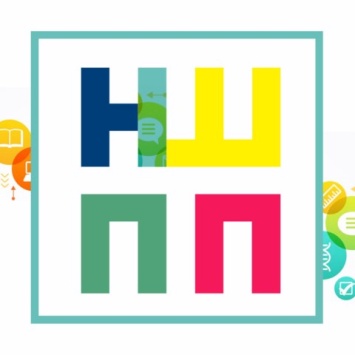 ДатаНаименованиеВремя проведения30 июня – 03 июля 2022 гТерапия психосоматических расстройств. Интегративный подход.4 дня с 10:00 до 18:0005 июля 2022 гТренинг для подростков "Поверь в себя"с 14:00 до 16:0006 июля 2022 гПсихологическая трансформационная игра «Женское счастье»с 18:00 до 21:0007 июля 2022 гТренинг для подростков "Поверь в себя"с 14:00 до 16:0009-10 июля 2022 гОбучение когнитивно-поведенческой терапии. Базовый курс.(Ассоциация когнитивно-поведенческой психотерапии,                 г.Санкт-Петербург)2 дня с 10:00 до 19:0012 июля 2022 гТренинг для подростков "Поверь в себя"с 14:00 до 16:0013 июля 2022 гПсихологическая трансформационная игра «Исцеление детства»с 18:00 до 21:0014 июля 2022 гТренинг для подростков "Поверь в себя"с 14:00 до 16:0019 июля 2022 гТренинг для подростков "Поверь в себя"с 14:00 до 16:0020 июля 2022 гПсихологическая трансформационная игра «Наследие и потенциал твоего рода»с 18:00 до 21:0021 июля 2022 гТренинг для подростков "Поверь в себя"с 14:00 до 16:0027 июля 2022 гПсихологическая трансформационная игра «Моя профессия и деньги»с 18:00 до 21:00